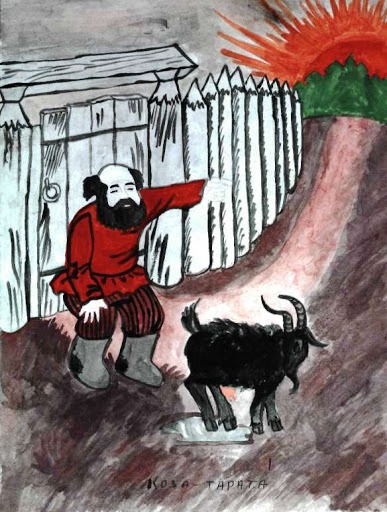 Жил-был поп, имел много у себя коз и держал работника. Пришла весна, поп и говорит:— Работник, погоняй коз пасти, да хорошенько накорми!Работник погнал; пас день по горам, по долам, по темным лесам. Пришло время домой гнать. Восходят козы в ворота, а поп выходит на крыльцо и спрашивает:Вы козыньки, вы матушки, Вы сыты ли, вы пьяны ли? Вы по горочкам ходили, Ковылочку пощипали, Под березкой полежали?Отвечают козы попу:Мы и сыты, мы и пьяны: Мы по горочкам ходили, Ковылочку пощипали, Осинушки поглодали, Под березкой полежали!Одна коза и говорит:Я не сыта, я не пьяна: Я по горкам не ходила, Ковылочку не щипала, Осинушки не глодала, Под березкой не лежала!Поп прицелился — хлоп работника и убил. Был у попа один сын; наутро сына посылает. Сын погнал; пас день по горам, по долам, по темным лесам. Пришло время домой гнать. Восходят козы в ворота, поп и спрашивает!Вы козыньки, вы матушки, Вы сыты ли, вы пьяны ли? Вы по горочкам ходили, Ковылочку пощипали, Под березкой полежали?Козы отвечают:Мы и сыты, мы и пьяны: Мы по горочкам ходили, Ковылочку пощипали, Осинушки поглодали, Под березкой полежали!Одна коза говорит:Я не сыта, я не пьяна: Я по горкам не ходила, Ковылочку не щипала,Осинушки не глодала, Под березкой не лежала!И сына убил. Была у него одна дочь; посылает он на третий день ее коз пасти. Вот она погнала; пасла день по горам, по долам и по темным лесам. Пришло время домой гнать. Восходят козы в ворота, поп и спрашивает:Вы козыньки, вы матушки, Вы сыты ли, вы пьяны ли? Вы по горочкам ходили, Ковылочку пощипали, Под березкой полежали?Козы отвечают:Мы и сыты, мы и пьяны: Мы по горочкам ходили, Ковылочку пощипали, Осинушки поглодали, Под березкой полежали!А одна коза говорит:Я не сыта, я не пьяна: Я по горкам не ходила, Ковылочку не щипала, Осинушки не глодала, Под березкой не лежала!Поп и дочь зашиб. На четвертый день посылает попадью. Та пасла коз весь день по горам, по долам и по темным лесам. Пришло время домой гнать. Восходят козы в ворота, поп спрашивает:Вы козыньки, вы матушки, Вы сыты ли, вы пьяны ли? Вы по горочкам ходили, Ковылочку пощипали, Под березкой полежали?Козы отвечают:Мы и сыты, мы и пьяны: Мы по горочкам ходили, Ковылочку пощипали, Осинушки поглодали, Под березкой полежали!А одна коза говорит:Я не сы-та, я не пья-на! Я по гор-кам не хо-ди-ла, Ковы-лочку не щи-па-ла, Осинушки не гло-да-ла, Под бе-резкой не ле-жа-ла!И попадье то же было. На пятый день поп сам погнал. Пас весь день по горам, по долам, по темным лесам; зашел вперед и спрашивает:Вы козыньки, вы матушки, Вы сыты ли, вы пьяны ли? Вы по горочкам ходили, Ковылочку пощипали, Под березкой полежали?Козы отвечают:Мы и сыты, мы и пьяны: Мы по горочкам ходили, Ковылочку пощипали, Осинушки поглодали, Под березкой полежали!А одна коза все свое:Я не сы-та, я не пья-на: Я по гор-кам не хо-ди-ла, Ковылочку не щи-па-ла, Осинушки не гло-да-ла, Под бе-рез-кой не ле-жа-ла!Поп козу поймал и половину бока ободрал. Она вырвалась и убежала в поле к суслику в нору. Суслик испугался, из норы убежал, ночь наружи пролежал. Сидит, плачет. Идет косой заяц.— Что, суслик, плачешь?— Кто-то в норе есть. Подходит заяц к норе.— Кто у суслика в норе?— Я — ко-за Тарата, полбока ободрата, выскочу, косой пес, остальный глаз выхвачу!Заяц айда драла в лес. Идет волк.— Что, суслик, плачешь?— Кто-то в норе есть.Подходит волк к норе:— Кто у суслика в норе?— Я — коза Тарата, полбока ободрата, вот я выскочу, глаза тебе выхвачу!Волк драла в лес: испугался. Идет медведь.— Что, суслик, плачешь?— Кто-то в норе есть.Подходит медведь к норе, спрашивает:— Кто там?— Я — коза Тарата, полбока ободрата. Вот я выскочу, глаза тебе выхвачу!Медведь испугался, в лес убёг. Ползет еж.— Что, суслик, плачешь?— Да кто-то в норе есть. Подполз еж к норе, спрашивает:— Кто там?— Я — коза Тарата, полбока ободрата. Вот я выскочу, тебе глаза выхвачу!А еж свернулся камушком и туды — кубарём. Как раз попал ей колюшками-ти в голый бок! Коза вылезла из норы и в лес убежала.